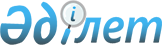 Қазақстан Республикасының экономикасын деоффшорландыру бойынша шаралар кешенін әзірлеу жөнінде ұсыныстар әзірлеу үшін жұмыс тобын құру туралыҚазақстан Республикасы Премьер-Министрінің 2013 жылғы 13 тамыздағы № 138-ө өкімі

      Қазақстан Республикасының экономикасын деоффшорландыру бойынша шаралар кешенін әзірлеу жөнінде ұсыныстар әзірлеу мақсатында:



      1. Мынадай құрамда жұмыс тобы құрылсын:

      2. Жұмыс тобы 2014 жылғы 1 ақпанға дейінгі мерзімде Қазақстан Республикасының экономикасын деоффшорландыру бойынша шаралар кешенін әзірлеу жөнінде ұсыныстар әзірлесін және оларды Қазақстан Республикасының Үкіметіне енгізсін.



      3. Осы өкімнің орындалуын бақылау Қазақстан Республикасы Қаржы министрлігіне жүктелсін.       Премьер-Министр                       С. Ахметов
					© 2012. Қазақстан Республикасы Әділет министрлігінің «Қазақстан Республикасының Заңнама және құқықтық ақпарат институты» ШЖҚ РМК
				Келімбетов

Қайрат Нематұлы-Қазақстан Республикасы Премьер-Министрінің орынбасары, басшыДәленов

Руслан Ерболатұлы-Қазақстан Республикасының Қаржы вице-министрі, басшының орынбасарыӘмірханұлы

Уәлихан-Қазақстан Республикасы Қаржы министрлігі Кірістерді талдау және салық және кеден заңнамасы мәселелерін үйлестіру департаментінің директоры, хатшыӘкішев

Данияр Талғатұлы-Қазақстан Республикасы Ұлттық Банкі төрағасының орынбасары (келісім бойынша)Әмірин

Ғұсман Кәрімұлы-Қазақстан Республикасы Ұлттық қауіпсіздік комитеті төрағасының орынбасары (келісім бойынша)Баймолдина

Зәуреш Хамитқызы-Қазақстан Республикасы Әділет министрінің орынбасарыБектенов

Олжас Абайұлы-Қазақстан Республикасы Экономикалық қылмысқа және сыбайлас жемқорлыққа қарсы күрес агенттігі (қаржы полициясы) ақпараттық-талдау департаментінің бастығы (келісім бойынша)Боданов

Айбар Жиреншеұлы-Қазақстан Республикасы Экономикалық қылмысқа және сыбайлас жемқорлыққа қарсы күрес агенттігі (қаржы полициясы) төрағасының орынбасары (келісім бойынша)Жұмаділдаев

Әнуар Серіқұлұлы-Қазақстан Республикасы Қаржы министрлігі Салық комитетінің төрағасыЕржанов

Аманияз Қасымұлы-Қазақстан Республикасы Қаржы министрлігінің Кедендік бақылау комитеті төрағасының орынбасарыҚасымбек

Ардақ Махмұдұлы-«ҚазМұнайГаз» ұлттық компаниясы» акционерлік қоғамының экономика және қаржы бойынша басқарма төрағасының орынбасары (келісім бойынша)Қизатов

Олжас Төлегенұлы-Қазақстан Республикасы Ұлттық Банкі Бақылау және қадағалау әдіснамасы департаменті директорының орынбасары (келісім бойынша)Қуатбеков

Олжас Жамантайұлы-«ҚазМұнайГаз» ұлттық компаниясы» акционерлік қоғамының салықтық жоспарлау департаментінің директоры (келісім бойынша)Құсайынов Марат Әпсеметұлы-Қазақстан Республикасының Экономика және бюджеттік жоспарлау вице-министріКравченко Андрей Николаевич-Қазақстан Республикасы Бас Прокурорының орынбасары (келісім бойынша)Мақсұтов

Қайрат Берікұлы-«Самұрық-Энерго» акционерлік қоғамының корпоративтік басқару бойынша басқарушы директоры (келісім бойынша)Омаров

Руслан Ысқақұлы-«Сырбар» Қазақстан Республикасы Сыртқы барлау қызметі директорының орынбасары (келісім бойынша)Рахметов

Нұрлан Құсайынұлы-«Самұрық-Қазына» акционерлік қоғамының басқарушы директоры - басқарма мүшесі (келісім бойынша)Стешенко

Андрей Константинович-Қазақстан Республикасы Ұлттық қауіпсіздік комитетінің Департамент бастығының бірінші орынбасары (келісім бойынша)Төлекова

Сәуле Бекзадақызы-Самұрық-Энерго» акционерлік қоғамының қаржы және салық есебі департаментінің директоры (келісім бойынша)Өтебаев

Мүсірәлі Смайылұлы-Қазақстан Республикасы Қаржы министрлігі Қаржы мониторингі комитетінің төрағасыЕлеманов

Жанат Қалдыбекұлы-Қазақстан Республикасы Экономикалық қылмысқа және сыбайлас жемқорлыққа қарсы күрес агенттігі (қаржы полициясы) экономикалық және қаржылық қылмыстарды ашу департаментінің бастығы (келісім бойынша)